ŠOLSKO DELODRAGI MOJI OTROCI/ UČENCI:DOBRO JUTRO. KAKO STE KAJ?  UŽIVAJTE PRI DELU!ZA POMOČ PRI DELU SE LAHKO VEDNO OBRNETE NA MOJ ELEKTRONSKI NASLOV:silva.pintar@os-dobrna.siČETRTEK, 20. JANUAR 2022DEJAVNOSTNAVODILA ZA DELOSLJOPIS SLIKE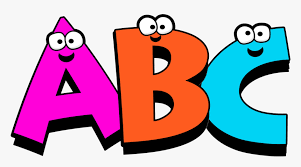 PONOVI VSE GLASOVE, KI SMO JIH DOSEDAJ SPOZNALI (A, B, C, Č, E, H, I, J, K, L, M, N, O, P, R, S, Š, T, U, V, Z, Ž).PO STANOVANJU IŠČI BESEDE IN POIMENUJ PRVI IN ZADNJI GLAS.PRIMER: OMARA - PRVI GLAS O                               ZADNJI GLAS A.MATŠTEVILO 0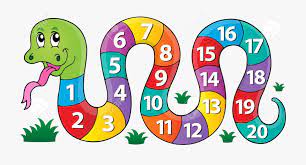 NAJPREJ MALO PONOVIMO: KATERA GEOMETRIJSKA TELESA POZNAMO? (KROGLA, VALJ, KOCKA IN KVADER.) KATERE GEOMETRIJSKE LIKE POZNAŠ? (KROG, TRIKOTNIK, KVADRAT IN PRAVOKOTNIK.) KAKŠNA JE RAZLIKA MED GEOMETRIJSKIMI TELESI IN LIKI? (TELESA LAHKO PRIMEMO, LIKI PA NASTANEJO Z OBRISOVANJEM TELES NA PAPIR IN JIH NE MOREMO PRIJETI.) V PRILOGI IMAŠ RAZLIČNE LIKE. IZREŽI JIH IN IZ NJIH SESTAVI NEKO FIGURO (ROBOTEK, OTROK, KAKŠEN PREDMET, …). NI POTREBNO UPORABITI VSEH LIKOV. FIGURO PRILEPI V ZVEZEK. PREŠTEJ KOLIKO POSAMEZNIH LIKOV SI UPORABIL/A.ŠPO 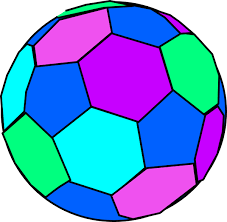 DANES BOŠ DELAL/A VAJE V PROSTORIH VAŠE HIŠE/STANOVANJA. KUHINJA – TEK NA MESTU, HODNIK – HOPSANJE, DNEVNA SOBA – SONOŽNI SKOKI, KOPALNICA – POČEPI, TVOJA SOBA – RAKETA, SPALNICA STARŠEV – NIZKI SKIPING. VSAKO VAJO NAREDI PO 10 PONOVITEV OZIROMA 1 MINUTO.KRTEK VRTEK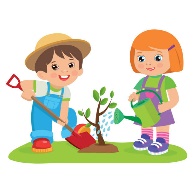 PO STANOVANJU ZALI LONČNICE.